CCNR-ZKR/ADN/WP.15/AC.2/2015/10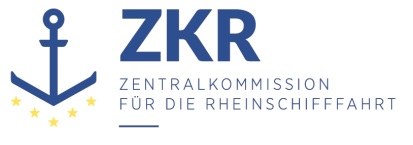 Allgemeine Verteilung22. April 2015Or.  DEUTSCHGEMEINSAME EXPERTENTAGUNG FÜR DIE DEM ÜBEREINKOMMEN ÜBER DIE INTERNATIONALE BEFÖRDERUNG VON GEFÄHRLICHEN GÜTERN AUF BINNENWASSERSTRASSENBEIGEFÜGTE VERORDNUNG (ADN)(SICHERHEITSAUSSCHUSS)(27. Tagung, Genf, 24. bis 28. August 2015)Punkt 4 b) zur vorläufigen TagesordnungVORSCHLÄGE FÜR ÄNDERUNGEN DER DEM ADN BEIGEFÜGTEN VERORDNUNG:Weitere ÄnderungsvorschlägeTabelle 7.2.4.77 - Mögliche Evakuierungsmittel im NotfallVorgelegt von DeutschlandAntrag1.	In der Tabelle 7.2.4.77 die Überschrift der 4. Spalte wie folgt ändern:„3 Verpackungsgruppe III (UN-Nr. 1202 zwei Eintragungen: zweite und dritte Eintragung in Tabelle C), 4.1“.Begründung2.	Jetzige Angabe ist zu unbestimmt. Für den Rechtsanwender ist nicht offensichtlich, um welche Eintragungen es sich handelt.***